ノアインドアステージ株式会社活動場所体育館体育館体育館テニピン教室気軽に楽しめるテニス型ゲーム「テニピン」を体験しませんか！？テニススクール・ノアのコーチが丁寧に教えます。〈テニピンとは？〉・ハンドラケットを手にはめ、ネットを挟んでスポンジボールを打ち合います。・安全で、簡単で、みんなが楽しめるスポーツです。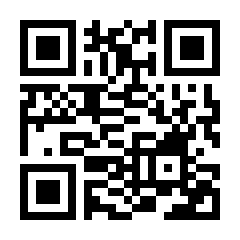 テニピンについて詳しくはコチラ →対象学年全学年必要経費無テニピン教室気軽に楽しめるテニス型ゲーム「テニピン」を体験しませんか！？テニススクール・ノアのコーチが丁寧に教えます。〈テニピンとは？〉・ハンドラケットを手にはめ、ネットを挟んでスポンジボールを打ち合います。・安全で、簡単で、みんなが楽しめるスポーツです。テニピンについて詳しくはコチラ →定員30名以下所要時間1時間テニピン教室気軽に楽しめるテニス型ゲーム「テニピン」を体験しませんか！？テニススクール・ノアのコーチが丁寧に教えます。〈テニピンとは？〉・ハンドラケットを手にはめ、ネットを挟んでスポンジボールを打ち合います。・安全で、簡単で、みんなが楽しめるスポーツです。テニピンについて詳しくはコチラ →準備物なしなしなしテニピン教室気軽に楽しめるテニス型ゲーム「テニピン」を体験しませんか！？テニススクール・ノアのコーチが丁寧に教えます。〈テニピンとは？〉・ハンドラケットを手にはめ、ネットを挟んでスポンジボールを打ち合います。・安全で、簡単で、みんなが楽しめるスポーツです。テニピンについて詳しくはコチラ →その他・服装：運動ができる服装・持ち物：体育館シューズ タオル 飲み物・基本的に平日のみの実施（土、日、祝日は応相談）・保護者の参加可・服装：運動ができる服装・持ち物：体育館シューズ タオル 飲み物・基本的に平日のみの実施（土、日、祝日は応相談）・保護者の参加可・服装：運動ができる服装・持ち物：体育館シューズ タオル 飲み物・基本的に平日のみの実施（土、日、祝日は応相談）・保護者の参加可